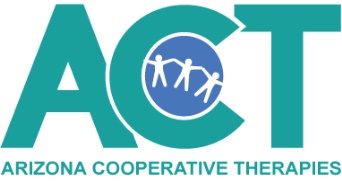 AzEIP New or Revised Forms (As of 8.11.2020)AHCCCS Member Service Request (AMSR) GCI-1074A ENG (06-20)Authorization to Disclose Protected Health Information GCI-1020A ENG (05-20)Authorization to Disclose Protected Health Information GCI-1020A SPAN (05-20) Authorization to Obtain Information GCI-1039A SPAN (05-20) AzEIP Non-DES Employee Training Planning & Tracking Form GCI-1118A (6-20)Child and Family Assessment Guide for Families GCI-1088A ENG (6-20)Child and Family Assessment Guide for Families GCI-1088AS SPAN (6-20)Consent to Share Early Intervention Records GCI-1040A SPAN (07-19) Consent for Child Assessment GCI-1083A ENG (8-20)Consent for Child Assessment GCI-1083A SPAN (8-20)Consent for Evaluation GCI-1082A SPAN (6-20)Consent for Screening – Prior Written Notice GCI-1082A ENG (6-20)Consent to Obtain Information GCI-1039A ENG (5-20)Developmental Evaluation Report GCI-1043A ENG (7-20)Developmental Evaluation Report GCI-1043A SPAN (7-20)DDD Eligibility Checklist DDD-1991A ENG (5-20)DDD Eligibility Packet DDD-2069A (05-20)Follow-up Letter GCI-1051A ENG (8-20)Follow-up Letter GCI-1051A-S SPAN (8-20)Hearing Screening Tracking GCI-1084A ENG (6-20)Hearing Screening Tracking GCI-1084A SPAN (6-20)Invitation to Participate in a Transition Conference or Transition Planning Meeting GCI-1032A SPAN (5-20)Standards of Practice Checklist GCI-1119A (6-20)Transition Conference Summary GCI-1033A ENG (5-20)Transition Conference Summary GCI-1033AS SPAN (5-20)Unable to Process GCI-1059A ENG (8-20)Unable to Process GCI-1059AS SPAN (8-20)Vision Screening Checklist GCI-1085A ENG (8-20)Vision Screening Checklist GCI-1085A SPAN (8-20)